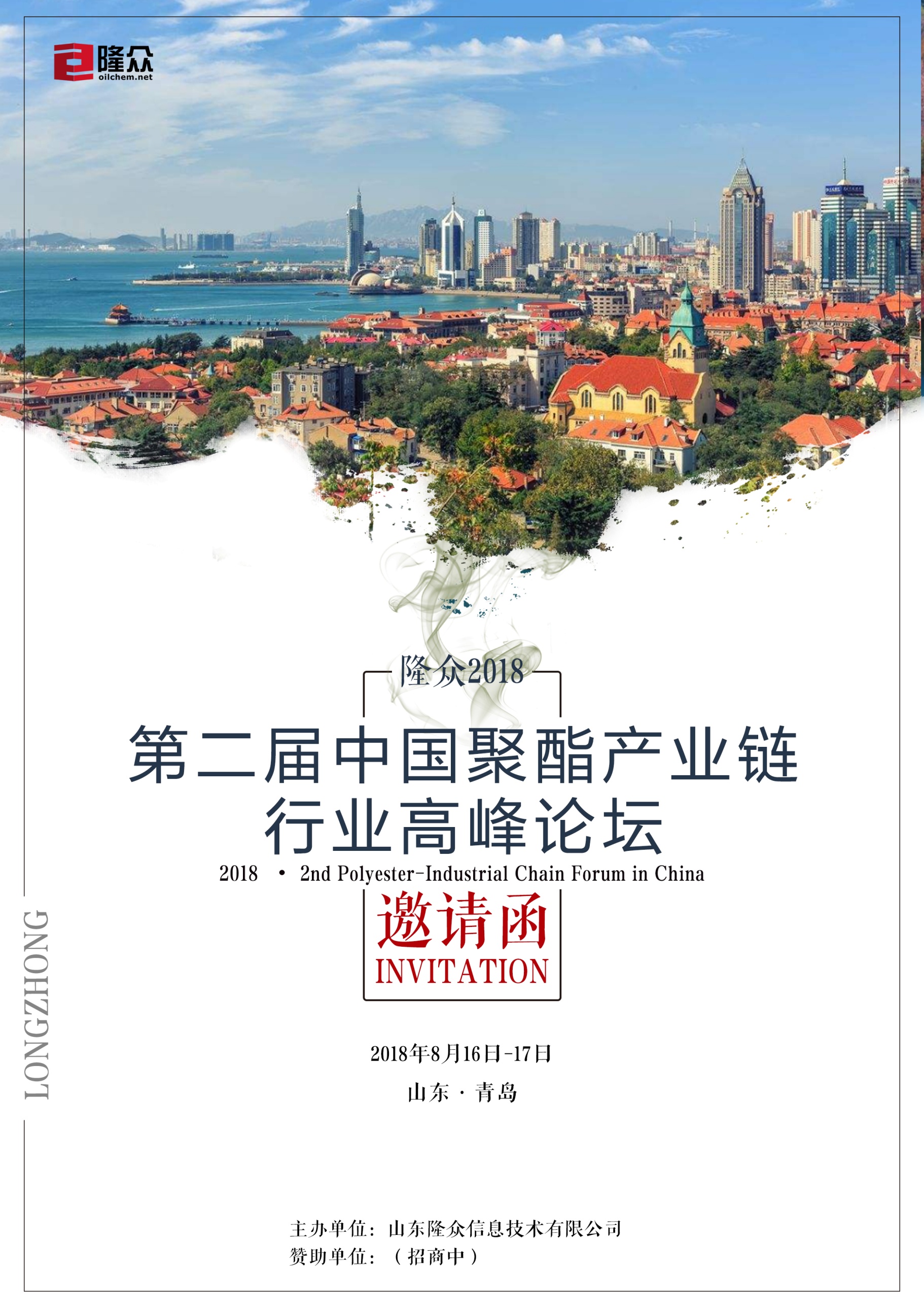 2018是注定不平凡的一年，对于聚酯产业链而言，未来PX炼化装置崛起，中国或许将从PX进口国转变为出口国，对亚洲乃至全球PX供需格局将产生深远影响。PTA产能增速下降，2018年基本无新产能释放，同时聚酯2018年新增产能预计677万吨，在需求超预期下，PTA后市何去何从？MEG上市预期下市场格局将如何演变，能否给行业参与者带来新的操作机遇？下游织造库存实处历史低位，库存消化良好，后市格局该如何演绎？“禁废”政策后续能否再度成为原生涤纶短纤与聚酯瓶片价格的支撑要点？再生聚酯市场又面临着怎样的挑战？针对这类问题，2018年下半年中国聚酯行业，又会出现哪些新的变革？宏观环境面临怎样的变化，又将给行业带来何种挑战与机遇？鹊桥.七夕——隆众诚邀各界精英汇聚。以梦为马，2018砥砺前行……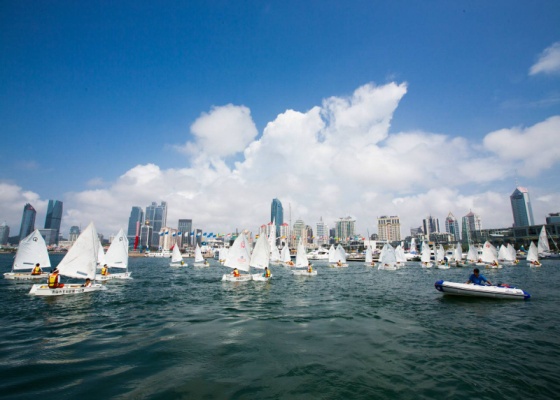 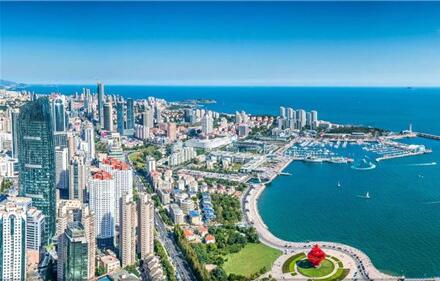 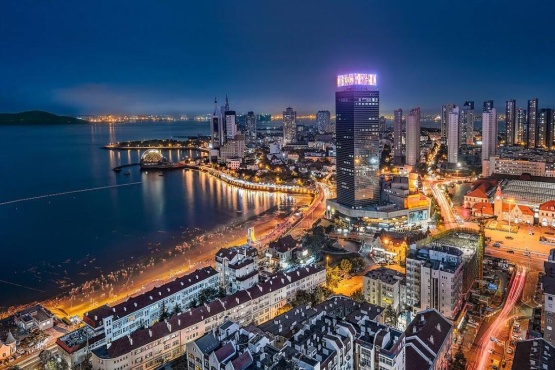 参会确认函—— 请填写此页表格后传真或邮件回传您可以选择以下报名方式:1.报名热线:         0533-2591***              2.发送邮件:   *********@oilchem.net        3.直接传真回执此表:                              4.业务人：                                  公司名称（发票抬头）：								会刊中宣传公司名称（如一致可不填）：						参会代表1 ：姓名			先生/□女士职位		手机					E-mail/QQ 		电话		传真				参会代表2 ：姓名			□先生/□女士职位		手机					E-mail/QQ		电话		传真				您最想接洽的企业（类型）						您最关注的市场热点话题						酒店预订：□是□否取票方式：□现场自取□提前邮寄收费标准： RMB2800元/人（费用包括会务费、资料费、服务费、会议当天午、晚餐费；不包含住宿费用.）汇款单位：山东隆众信息技术有限公司汇款账号：1525 6101 0400 38017开户行：中国农业银行淄博高新技术产业开发区支行因会务安排需要，本次会议报名截止日期为8月8日。请您务必准确填写上表各项信息，以便我司为您制作代表证、通讯录等相关会务资料,之后报名将无法录入通讯录，请您谅解.8月16日  星期四  上午8月16日  星期四  上午8:00-12:00会议签到8月16日  星期四  下午8月16日  星期四  下午14:00-14:40日渐成熟的PTA期货市场发言嘉宾：国投安信期货研究院PTA分析师14:40—15:30聚酯产业现货运行情况分析发言嘉宾：山东隆众信息技术有限公司聚酯行业分析师15:30—15:50茶歇时间15:50—16:40PTA产业链如何利用期权和场外期权等衍生品工具发言嘉宾：国投中谷（上海）投资有限公司金融事业部总监16:40—17:30聚酯企业利用PTA期货保值经验分享发言嘉宾：待定18:00-20:00欢迎晚宴8月17日  星期五   上午8月17日  星期五   上午09:00-09:10会议开幕致辞09:10-09:50宏观经济及原油走势分析          1.OPEC原油继续增产，后期走势影响几何？2.供需结构的影响          发言嘉宾：山东隆众信息技术有限公司 （副总经理兼首席战略官  闫建涛）10:00-10：40PX现货交易的操盘               1.PX现货交易如何进行2.炼化装置上马的影响发言嘉宾：（待定）10:50-11:30中国石脑油上下游产业链资源分布  1.中国石脑油资源平衡关系2.地炼重整项目、沿海炼化一体化发展对下游PX的影响发言嘉宾：山东隆众信息技术有限公司（ 石脑油分析师  王晓）11：30-14:00自助午餐8月17日  星期五   下午8月17日  星期五   下午14:10-15：002018年MEG行业发展及展望         1.上期货的影响2.煤制乙二醇能否取缔石油制乙二醇发言嘉宾：（国投安信期货研究院MEG分析师）15:00-15:50聚酯后市行情走势及再生的影响      1.新增产能对后市聚酯的影响                                  2.“废禁令”对原生聚酯价格的影响发言嘉宾：（待定）15:50-16:402018-PTA供需市场行情展望          1.上半年PTA行情回顾2.下半年PTA市场展望发言嘉宾：山东隆众信息技术有限公司 （PTA分析师  孙雪霏）17:00-19:00隆众晚宴